	   	   Ministerul Mediului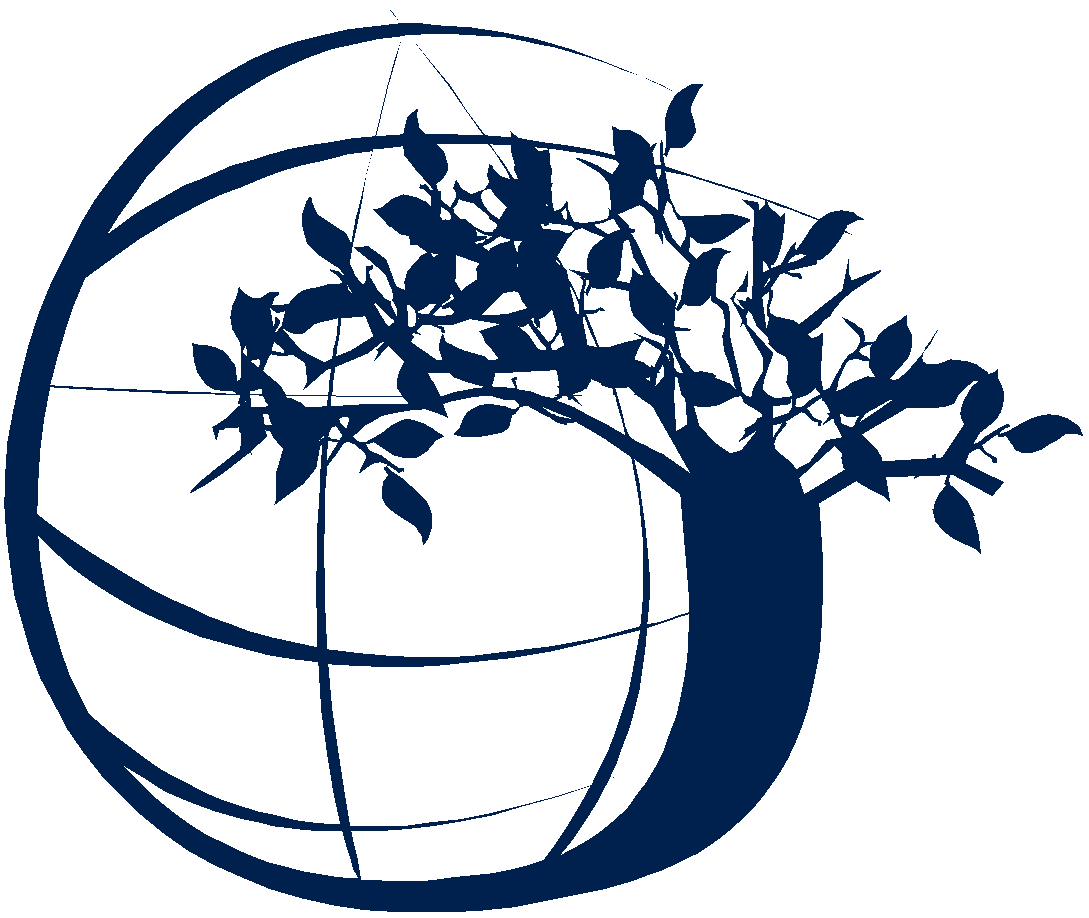 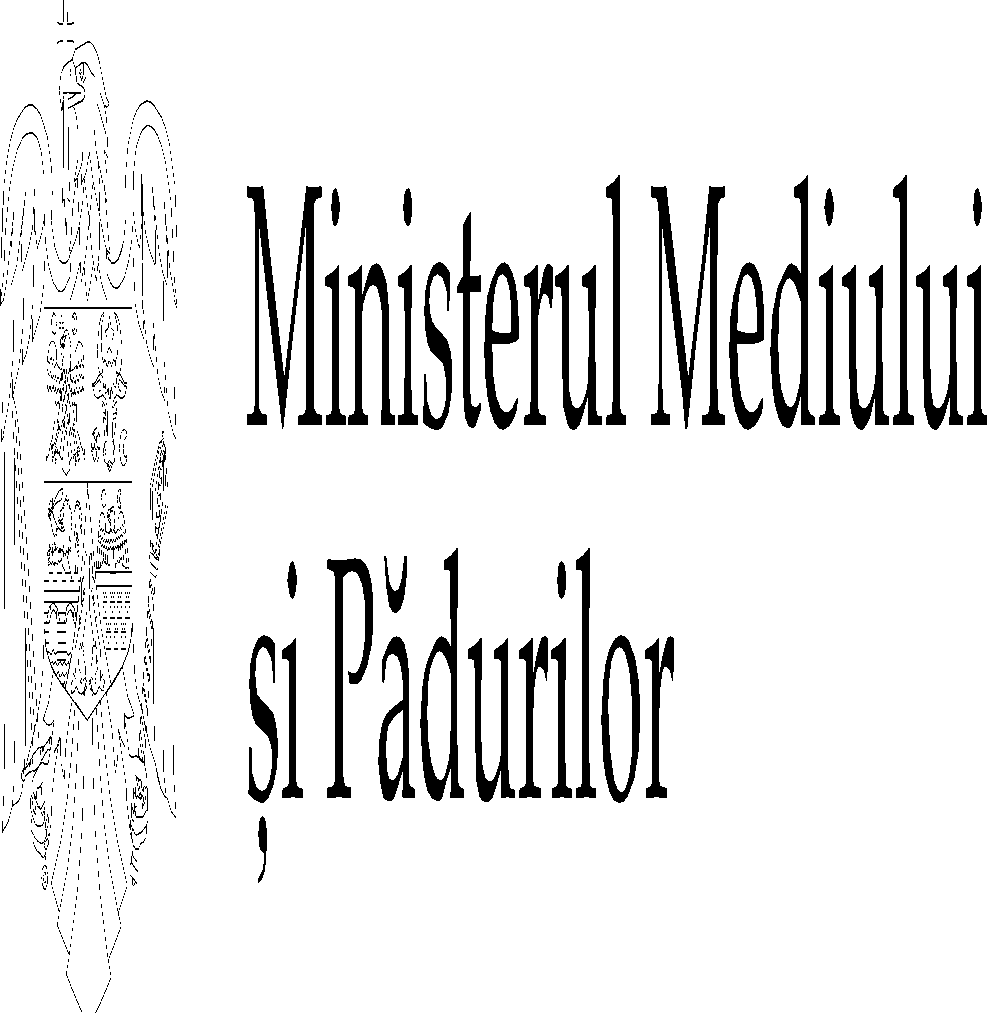 Agenţia Naţională pentru Protecţia MediuluiDECIZIA  ETAPEI  DE  INCADRARENr. 130/05.05.2017(proiect)		Ca urmare a solicitarii de emitere a acordului de mediu adresate de S.C SEE EXCLUSIVE DEVELOPMENT SRL, cu sediul Bucuresti, Sector 2, str. Barbu Vacarescu, nr. 201, cam. 17, et. 26, inregistrata la APM Timis sub nr. 552RP/19.01.2017, cu ultimele completari depuse cu nr.5284RP/28.04.2017, in baza HG nr. 445/2009 privind evaluarea impactului anumitor proiecte publice si private asupra mediului si a Ordonantei de urgenta a Guvernului nr. 57/2007 privind regimul ariilor naturale protejate, conservarea habitatelor naturale, a florei si faunei salbatice, cu modificarile si completarile ulterioare,		Agentia pentru Protectia Mediului Timis decide, ca urmare a consultarilor desfasurate in cadrul sedintei Comisiei de Analiza Tehnica, din data de 03.05.2017, ca proiectul elaborat in scopul „Construire hala de productie si depozitare cu birouri in regim de inaltime P+E partial, constructii anexe, platforme si imprejmuire teren”, propus a fi amplasat in  comuna Giarmata, sat Giarmata, DJ 691, KM 8+775 m dreapta, CF 408652 Giarmata, nr. cad. 408652, jud Timis,   nu se supune evaluarii impactului asupra mediului si evaluarii adecvate.Justificarea prezentei decizii : I. Motivele care au stat la baza luarii deciziei etapei de incadrare in procedura de evaluare a impactului asupra mediului sunt urmatoarele: a) proiectul se incadreaza in prevederile Hotararii Guvernului nr. 445/ 2009, Anexa 2 la pct 10. Proiecte de infrastructura:  a) proiecte de dezvoltare a unitatilor/zonelor industriale a1) proiectul propus nu intră sub incidenţa art. 28 din Ordonanţa de Urgenţă a Guvernului nr. 57/2007 privind regimul ariilor naturale protejate, conservarea habitatelor naturale, a florei şi faunei sălbatice, cu modificările şi completările ulterioare;b) Justificarea in raport cu criteriile din anexa nr. 3  a HG 445/2009:1. Caracteristicile proiectului :1) Mărimea proiectului : Pe teren se propune realizarea urmatoarelor constructii:hala productie si depozitare  - cladire in regim de inaltime P+1 E partial  cu functiunea de spatii de productie (asamblare produse pentru automobile), depozitare si spatii conexe acestei functiuni: vestiare, grupuri sanitare pe sexe, birouri, spatii tehnice si pentru intretinere.constructii anexe: casa poarta, post trafo. Numar parcaje: 48; 4 andocari si 1 drive-in.Bilantul  teritorial pentru situatia  propusa:POT propus: 46,96%CUT propus: 0,53.Descrierea procesului tehnologic ce urmeaza a se desfasura pe amplasament:In sectia de productie va avea loc asamblarea componentelor  pentru industria de automobile: rulmenti, pinioane, roti dintate, etc, piese necesare in sistemul de angrenare de la motoare. În funcție de fluxul tehnologic specific al fiecărei componente, acestea vor trece prin una sau mai multe etape tehnologice descrise mai jos:AsamblarePrelucrareTestareAmbalareExpediereAsamblareaProcesul de asamblare va include urmatoarele etape:Asamblarea manuală a sub-componentelorÎncărcarea componentelor pe benzi pentru asamblarea sub-componentelor de către brațul robotizatOperațiunea de presare a subcomponentelorInstalarea elementelor de prindere în funcție de specificațiile produsuluiInspectarea procesului specific și a caracteristicilor produsuluiTimpul pentru ciclul de asamblare diferă pentru fiecare tip de produs între 10 și 16 secunde /piesă.PrelucrareaProcesul de prelucrare va include următoarele etape:Subansamblul este încărcat pe dispozitivul de fixare al mașinii CNC (comanda numerica computerizata)Subansamblul este fixat prin înfiletare pneumatică și prindere hidraulicăCapul de tăiere CNC avansează și prelucrează subcomponentele de aluminiuCapul cu vacuum adună și depozitează așchiile de aluminiu din spațiul de lucru al masinii CNC (200 litri/3 zile)Ansamblul de prelucrare se desprinde și subansamblul este descărcat.     Timpul pentru ciclul de asamblare diferă pentru fiecare tip de produs între 10 și 12 secunde /piesă.Nici in etapa de asamblare si nici in etapa de prelucrare nu se vor utiliza substante chimice. Nu se vor executa operatiuni de degresare sau curatare. Eventualele pulberi rezultate in procesul de prelucrare a pieselor vor fi  suflate cu aer comprimat si colectate in spatiul de lucru al masinii CNC.TestareaTestarea mostrelor aleatorii se va realiza pe o mostră a produsului finit. Dimensiunile mostrelor și frecvența de testare diferă în funcție de tipul produsului între 3-5 piese / test de 1-3 ori pe zi. Caracteristicile funcționale și de durabilitate vor fi validate prin teste distructive și nedistructive. De asemenea, ansamblurile finite vor fi măsurate pentru a respecta specificațiile din desen.Măsurarea geometriei se va realiza prin utilizarea șublerului de trasat, a instrumentului de măsurare a umbrei, CMM; ExpediereaToate produsele finite vor fi ambalate, pregătite pentru transport și expediate clientului. Materialul de ambalare va fi reprezentat de tăvi sau cutii din carton sau plastic. Materiile prime si auxiliare: Componente achiziționate /tipul de material /folosit la asamblarea produselor finite este precizat mai jos:Dotari: Linia de asamblare: presă cu servomotor, dispozitiv electric de  introdus șuruburi/bolțuri,  presa nituri.Linia de prelucrare: masina CNC.Linia de testare: șubler de trasat, instrument de măsurare a umbrei (CMM).Produse si subproduse obtinute la capacitatea maxima de productie: - subansamble pentru motoare auto: 420 t/an.Alimentarea cu apă:Alimentarea cu apa in scop igienico-sanitar Alimentarea cu apa in scop igienico-sanitar si pentru mentinerea curateniei in spatiile administrative se va realiza dintr-un foraj de explorare - exploatare executat  in incinta, avand caracteristicile: H=60 m, Ø=160 mm; Forajul va fi prevazut cu o electropompa submersibila cu Q= 5 mc/h, H= 40 mCA si Q= 1,5 l/s. Debite caracteristice ale cerintei de apa: Qzi max    = 10,28 m3/zi (0,18 l/s)Qzi med    =   8,58 m3/zi (0,15 1/s)	Qorar max  = 0,195 m3/h (0,054 l/s) Apa necesara pentru stingerea unui eventual incendiu va fi asigurata din rezerva de incendiu apartinand SC VALEO LIGHTING INJECTION SA.  Canalizarea menajeră: Apele uzate menajere   provenite de la grupurile sanitare vor fi colectate prin conducte din tuburi PVC KG 160 m, apoi vor fi evacuate la reteaua centralizata de canalizare menajera a localitatii Dumbravita, in baza Avizului nr. 58  din 22.03.2017 incheiat cu SC AQUA DUMBRAVITA  SRL.Pentru evacuarea apelor uzate menajere provenite de la biroul soferilor se va folosi un grup de pompare cu tocator cu Q = 3 mc/h, H= 15 mCA, prin intermediul unei tevi PE-HD cu Ø=40 mm;Debite caracteristice de ape uzate menajere evacuate: Q uz.zi max    = 8,22 m3/zi (0,14l/s)               Q uz. zi med    =   6,85 m3/zi (0,12 1/s)	               Q uz. orar max  = 0,156 m3/h (0,04 l/s)Apele pluviale provenite de pe acoperisul halei de productie si depozitare  se vor colecta prin burlane si jgheaburi si vor fi deversate spre reteaua exterioara de canalizare ape pluviale in canalul de desecare CE 95 (Hcn 268).Apele meteorice provenite de pe platforma betonata si drumuri vor fi colectate separat si epurate prin 2 separatoare de hidrocarburi cu o capacitate de 15 l/s fiecare, dupa care vor fi deversate in canalul de desecare CE 95 (Hcn 268) prin intermediul unei pompe cu Q=500 mc/h, H=1 bar si in canalul CE 9 e (Hcn 274)- gravitational, prin intermediul gurilor de scurgere ape pluviale, in baza Acord tehnic ANIF nr. 91/10.03.2017 emis de ANIF Filiala Teritoriala Timis -Mures  Inferior.Instalatii de incalzire:Birouri:Incalzirea si racirea birourilor se va face cu unitati interioare si exterioare. Pentru incalzirea spatiilor conexe (spatii tehnice, vestiare, holuri, casa scarii etc) se vor folosi radiatoare din tabla si perdele de aer pe apa calda. Prepararea agentului termic pentru acestea, precum si pentru prepararea apei calde menajere prin intermediul boilerului cu dubla serpentina si acumulare, V = 1.000 litri, se va face cu ajutorul a doua centrale murale in condensatie, cu tiraj fortat, Q = 100 kW fiecare. Cos evacuare gaze H=14 m, D = 0.4 m.Depozit:Incalzirea depozitului are ca scop mentinerea in interior a unei temperaturi de 15°C. Incalzirea se va realiza cu ventiloconvectoare de tavan, cu doua tevi, agent termic apa calda 80/60 °C .Hala productie si depozitare:Incalzirea halei de productie si depozitare se va face cu ajutorul tuburilor radiante – incalzitoare pe gaz, cu evacuare gaze  la acoperis ( H=3 m de la acoperis si D=0,3 m), putere termica totala Q = 556 kW. (6 tuburi  a 60kw fiecare pentru productie si 2 tuburi a 98kw fiecare pentru depozit). Incalzirea/racirea casei poarta se va face electric, prin convectoare electrice si unitati tip split. Pentru racirea incaperii TGD (Tablou General de Distributie) se vor folosi 2 unitati de climatizare tip split, 24.00 BTU fiecare.Caracteristici centrale termice: Q = 100 kW fiecare;2x vas de expansiune incalzire 500 l;2x supapa siguranta la suprapresiune circuit de incalzire 4 bar;2x boiler 1000 l, echipat cu serpentina si resistenta electrica de 12kWCombustibil = gaz naturalConsum =20 mc/h/ cazanGazele vor fi evacuate prin tiraj fortat pe un cos cu H=14 m si D=400 mm.Organizarea de santier:Se va realiza exclusiv pe terenul aferent investitiei propuse, incris in CF 408652 Giarmata, nr. cad. 408652.Accesul pe parcela se va realiza din DJ 691 pe  drumul de acces existent.Suprafata ocupata de organizarea de santier va fi de circa 200 mp.Executantul va monta o imprejmuire cu rol de bariera vizuala si va marca corespunzator zonele in care va exista pericol de cadere, accidentare etc. Amenajarea de zone pentru depozitare materiale respectiv amplasare containere pentru  colectarea deseurilor rezultate pe perioada de constructie. Utilajele folosite pe durata de realizare a lucrarilor, precum si mijloacele de transport, vor avea o stare tehnica corespunzatoare, astfel incat sa fie exclusa orice posibilitate de poluare a mediului inconjurator cu combustibil ori material lubrifiant direct sau indirect.In perioada de executie a lucrarilor vor fi stabilite zone de parcare a autovehiculelor si a utilajelor utilizate.2) Cumularea cu alte proiecte: -3) Utilizarea resurselor naturale: foraj privind alimentarea cu apa.4) Producţia de deşeuri: În etapa de realizare a investitiei:-deseuri rezultate din lucrarile de constructii (pamant din excavatie excedentar, nisip, piatra sparta, pietris); depozitarea deseurilor nevalorificabile se va face numai in locurile indicate de administratia publica locala; - deseuri valorificabile (lemn, metal, plastic, etc.) vor fi predate catre unitati specializate autorizate;- deseurile menajere se vor colecta in europubele si vor fi preluate de unitati  specializate autorizate;In etapa de functionare:  5) Emisiile poluante, inclusiv zgomotul si alte surse de disconfort : - nivelul de zgomot nu va depasi nivelul prevazut de STAS 10009/88- “Acustica in constructii. Acustica urbana” – limitele admisibile ale nivelului de zgomot; - se vor respecta prevederile Ord. M.A.P.P.M nr. 756/1997 pentru aprobarea Reglementarii privind evaluarea poluarii mediului, cu modificarile si completarile ulterioare.- se vor respecta valorile prevazute in normativul NTPA 002/2002 aprobat prin HG 188/2002 modificat si completat prin HG 352/ 2005 privind conditiile de descarcare in mediul acvatic a apelor uzate;- pentru apele pluviale, se vor respecta prevederile normativului NTPA 001/2002, aprobat prin HG nr. 188/2002 şi modificat prin HG nr. 352/2005, privind condiţiile de descărcare în mediul acvatic a apelor uzate;- se vor respecta valorile limită de emisie pentru arderea combustibilului gazos in centrala termica, conform Ord. MAPPM  nr. 462/1993.6) Riscul de accident, ţinându-se seama in special de substanţele si tehnologiile utilizate: - nu este cazul2)  Localizarea proiectelor : 1) Utilizarea existenta a terenului: conform prevederilor Certificatului de Urbanism nr. 336/13.12.2016, folosinta actuală a terenului este: intravilan curti constructii, proprietar S.C SEE EXCLUSIVE DEVELOPMENT SRL.2) Relativa abundenta a resurselor naturale din zona, calitatea si capacitatea regenerativa a acestora 3) Capacitatea de absorbtie a mediului, cu atenţie deosebită pentru:       a) zonele umede; nu este cazul ,       b) zonele costiere: nu este cazul ,       c) zonele montane si împădurite: nu este cazul,       d) parcurile si rezervaţiile naturale: nu este cazul,       e) ariile clasificate sau zonele protejate prin legislaţia in vigoare cum sunt: zone de protecţie a faunei piscicole, bazine piscicole naturale şi bazine piscicole amenajate etc: nu este cazul;        f) zonele de protecţie speciala, mai ales cele desemnate prin Ordonanţa de urgenţă a Guvernului nr. 57/2007 privind regimul ariilor naturale protejate, conservarea habitatelor naturale, a florei şi faunei sălbatice, cu modificările şi completările ulterioare, zonele prevăzute prin Legea nr. 5/2000 privind aprobarea Planului de amenajare a teritoriului naţional – Secţiunea a III-a – zone protejate, zonele de protecţie instituite conform prevederilor Legii apelor nr. 107/1996, cu modificările şi completările ulterioare, şi Hotărârea Guvernului nr. 930/2005 pentru aprobarea Normelor speciale privind caracterul şi mărimea zonelor de protecţie sanitară şi hidrogeologică:  nu este cazul;g) ariile in care standardele de calitate a mediului stabilite de legislaţie au fost deja depăşite: nu este cazul;       h) ariile dens populate: nu este cazul;peisaje cu semnificaţie istorica , culturala si arheologica : nu este cazul.3) Caracteristicile impactului potenţial :1) Extinderea impactului: aria geografica si numărul de persoane afectate :  nu este cazul2) Natura transfrontaliera a impactului : nu este cazul;3) Mărimea si complexitatea impactului : in perioada de execuţie şi implementare a proiectului impactul asupra factorilor de mediu va fi nesemnificativ daca se vor respecta masurile  privind protecţia factorilor de mediu impuse prin proiect ( prezentate detaliat  in memoriul de prezentare care stă la baza deciziei);4) Probabilitatea impactului : nesemnificativa;5) Durata, frecventa si reversibilitatea impactului : nu este cazul.II. Motivele care au stat la baza luarii deciziei etapei de incadrare in procedura de evaluare adecvata sunt urmatoarele: - III. Conditiile de realizare a proiectului sunt: - Investiţia se va realiza cu respectarea proiectului tehnic elaborat potrivit legii, a memoriului de prezentare intocmit conform prevederilor Ordinului MMP nr.135/2010, a legislaţiei de mediu in vigoare si a menţiunilor din Certificatul de Urbanism nr. 336/13.12.2016, emis de Primaria Comunei Giarmata.- La executarea lucrărilor, se vor respecta normele legale în vigoare: sanitare, de prevenire si stingere a incendiilor, de protecţia muncii si de gospodărire a apelor.- Lucrările se vor desfăşura cu respectarea condiţiilor tehnice si a regimului juridic prevăzute prin actele de reglementare prealabile, emise de alte autoritati (extras CF nr. 408652/2016, titular SC SEE EXCLUSIVE DEVELOPMENT SRL, suprafata 15.153 mp, emis de OCPI Timis; Notificarea pentru inceperea executiei nr. 11/16.03.2017 A.N. Apele Romane, A.B.A. Banat, Aviz de gospodarire a apelor nr. A.B.A.B. - 62/26.04.2017, accept AQUA DUMBRAVITA nr. 58/22.03.2017 privind  preluarea apelor uzate menajere in reteaua centralizata a localitatii Dumbravita, Acord tehnic ANIF nr. 91/10.03.2017);Nu se vor evacua apele uzate rezultate din activitatea desfasurata direct in cursuri de apa invecinate (daca este cazul);Nu se vor spala obiecte, produse, ambalaje, materiale care pot produce impurificarea in cursuri de apa invecinate(daca este cazul);Nu se vor arunca si nu se vor depozita pe maluri si  in cursuri de apa  deseuri de orice fel;In perioada de exploatare se vor lua masuri pentru prevenirea poluarilor accidentale datorate eventualelor scurgeri de combustibil de la utilaje;- Utilajele utilizate pe durata de realizare a lucrǎrilor, precum şi mijloacele de transport, vor avea o stare tehnicǎ corespunzǎtoare, astfel încât sǎ fie exclusǎ orice posibilitate de poluare a mediului inconjurator cu combustibil ori material lubrifiant direct sau indirect;- Luarea de măsuri de reducere a nivelului încărcării atmosferice cu pulberi la depozitarea pamantului rezultat din excavare ;– In perioada de execuţie a lucrărilor vor fi stabilite zone de parcare a autovehiculelor si a utilajelor utilizate;- Se vor lua masuri pentru evitarea poluării accidentale a factorilor de mediu pe toata durata execuţiei lucrărilor şi implementării proiectului;- Se vor lua măsuri de reducere a nivelului încărcării atmosferice cu pulberi la depozitarea pamantului rezultat din excavare ; - Evitarea pierderilor de materiale si substanţe cu potenţial poluant in vederea eliminării poluării accidentale a apelor de suprafaţa si a apelor subterane.– In cazul poluării accidentale a solului cu produse petroliere si uleiuri minerale de la vehiculele grele si de la echipamentele mobile se va proceda imediat la utilizarea materialelor absorbante, la decopertarea solului contaminat, stocarea temporară a deşeurilor rezultate şi a solului decopertat în recipienţi adecvaţi, şi tratarea de către firme specializate;- Se interzic lucrările de întreţinere si reparaţii la utilajele si mijloacele de transport in cadrul obiectivului de investiţii (acestea se vor realiza numai prin unitati specializate autorizate);- Lucrările vor fi executate fara a produce disconfort locuitorilor prin generarea de noxe, praf, zgomot si vibraţii;- Amplasarea organizarii de santier se va realiza cu respectarea prevederilor OUG nr. 195/2005 aprobata cu modificari prin Legea nr. 265/2006 privind Protectia Mediului cu modificarile si completarile ulterioare;- Activităţile care produc mult praf vor fi reduse in perioadele cu vânt puternic sau se va proceda la umectarea suprafeţelor sau luarea altor măsuri (ex.împrejmuire cu panouri, acoperirea solului decopertat şi depozitat temporar, etc.) în vederea reducerii dispersiei pulberilor în suspensie în atmosferă;- Este interzisă parasirea incintei organizării de şantier, cu rotile autovehiculelor şi/sau caroseria murdară;- Materialele fine (pamant, balast, nisip) se vor transporta in autovehicule prevăzute cu prelate pentru împiedicarea imprastierii acestora pe partea carosabila; - Nu se va degrada mediul natural sau amenajat, prin depozitari necontrolate de deseuri de orice fel;- Pe parcursul executarii lucrarilor de constructii nu se vor taia arbori si nu vor fi afectate spatiile verzi; - Managementul deşeurilor generate de lucrări va fi in conformitate cu legislaţia specifica de mediu  si va fi in responsabilitatea titularului de proiect cat si a operatorului care realizează lucrările;- Depozitarea deseurilor nevalorificabile se va face numai in locurile aprobate de administratia locala; deseurile valorificabile (metalice, lemn, material plastic) vor fi predate catre unitati specializate autorizate;- Se va respecta nivelul de zgomot maxim admis conform – STAS 10009/1988 privind “Acustica in constructii. Acustica urbana” – limitele admisibile ale nivelului de zgomot;- Se vor verifica periodic utilajele si mijloacele de transport in ceea ce priveşte nivelul de emisii de monoxid de carbon si a altor gaze de eşapament, nivelul de zgomot si se vor pune in funcţiune numai cele care corespund cerinţelor tehnice; se vor evita pierderile de carburanţi sau lubrefianţi la staţionarea utilajelor; - Alimentarea cu carburanţi, repararea si întreţinerea mijloacelor de transport si a utilajelor folosite pe şantier se va face numai la societati specializate si autorizate;-  Nu se vor stoca combustibili in cadrul organizarii de şantier.Prezentul act este valabil pe toată perioada punerii în aplicare a proiectului, în condiţiile în care nu intervin modificări ale datelor care au stat la baza emiterii acestuia.Titularul proiectului are obligaţia de a notifica in scris autoritatea pentru protecţia mediului despre orice modificare sau extindere a proiectului survenita după emiterea deciziei etapei de încadrare, APM Timiş urmând a aplica in mod corespunzător, in aceasta situaţie prevederile art. 22 alin(3) din HG nr. 445/2009.Prezentul act nu exonerează de răspundere titularul, proiectantul si/sau constructorul in cazul producerii unor accidente in timpul execuţiei lucrărilor sau exploatării acestora.Nerespectarea prevederilor prezentului acord de mediu se sanctioneaza conform prevederilor legale in vigoare.După finalizarea lucrărilor de construire, înainte de a începe activitatea, titularul va depune la APM Timiş solicitarea de emitere a autorizaţiei de mediu conf.  prevederilor Ord. nr. 1798 /2007 pentru aprobarea Procedurii de emitere a autorizaţiei de mediu, cu modificarile si completarile ulterioare.Prezenta decizie poate fi contestată în conformitate cu prevederile H.G. nr. 445/2009 privind evaluarea impactului anumitor proiecte publice şi private asupra mediului şi ale Legii contenciosului administrativ nr. 554/2004, cu modificările şi completările ulterioare.               DIRECTOR EXECUTIV                                                           p. SEF SERVICIU                    Mihai CEPEHA                                                    AVIZE, ACORDURI, AUTORIZATII				          			                                 Lucia SCRIUBA     INTOCMIT,   										                Corina MIHOCAgenţia pentru Protecţia Mediului TimişFuncţiuniPropus (mp)         %Suprafata totala teren15153100Suprafata construita 711647.01S circulatii /platforme 360223.79Spaţii verzi3030,6020.02Suprafata teren neamenajat1404,409.27OțelOțelAliaj din aluminiuPlasticAlteleAx pivotantAxBucșă pentru arboreDistanțatoareScut pentru prafCarcasăCapac pentru spatePlăcuță de bazăPlacă de presiunePlacă de antrenarePlacă pentru fațăHub Vd (capac de pivot)Inel de inerție VdBolțPin de instalareNitInel de culisareRulmentScripeteArcArc de preîncărcareCarcasă pentru arcArc spiralFrână de ambreiajAmbreiajBrațBrățarăAx de instalareInel de culisareScripeteȘaibăBucșăTransportorSuport cu arcElement de reținere pentru ambreiajDistanțator pentru ambreiajGarnituri cauciucateTipuri de  deseuriCod deseu conform HG 856/2002Cantitate produsa (t/a)valorificareeliminareMenajere sau asimilabile de la personal20 03 0113xNamol din separatoare 20 03 061 xCartoane, hartia din ambalaje si activitatile de productie si de birou15 01 013.6xDeseuri de plastic de la ambalaje15 01 021.8xDeseuri de lemn din paleti 15 01 030.2xDeseuri de plastic din productie20 01 392xDeseuri de metale feroase si neferoase 20 01 408x